社團法人臺灣體育運動暨娛樂法學會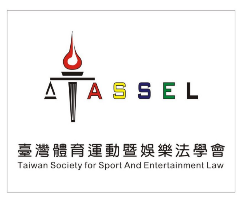 碩博士論文獎學金申請書填表日期：中華民國     年     月     日附註：申請者應填具表格後，將表格、碩博士論文電子檔及畢業證書影本於110年10月31日前向本會秘書處 tasselsportlaw@gmail.com提出 (以電子郵件收件時間為憑) 。姓名身分證字號出生日期出生日期民國    年   月    日民國    年   月    日民國    年   月    日通訊地址通訊電話通訊電話通訊電話E-MAIL手機號碼手機號碼手機號碼畢業學校畢業學校系所系所系所系所學位學位論文題目論文題目論文題目論文題目論文題目論文題目論文題目論文題目